Curriculum Vitae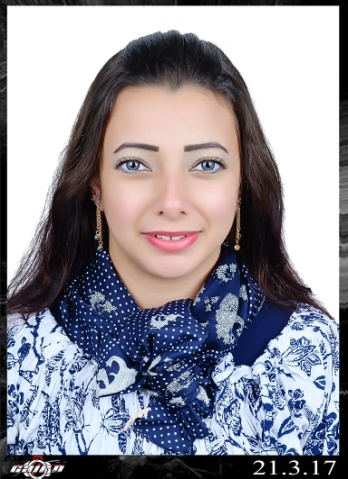 Shimaa.374860@2freemail.comPersonal Data :		Name		     :    Shimaa                            Nationality              :    Egyptian,Marital Status         :     Single, Religion                  :     Muslim,Education :Secondary Commerce School,Language:		Arabic Mother Tongue	 English (Excellent)	 Russian (Intermediate)	 Computer skills:	Windows xp 7 / Microsoft office / Internet,Personal Skills:Flexible in dealing with different nationalities- Quick learning -Active - Owner ship - Good communications -Work under pressure I am Able to do(Aromatherapy, Swedish, Shiatsu, Deep Tissue, Foot reflexology and Thai Massage)Body scrub, Body treatments, Body wrap and Facial Treatments  Working ExperienceTherapist at Horse Spa Hurghda , Red Sea ,from 2009 till 2010,Therapist at stars Group Makadi bay, Red Sea  from 2010 till 2015,Therapist at Tarvco Hurghada , red Sea from 2015 till 2016,Therapist at Rehana Hotel and Resort Elgona Red Sea , from 2016 till 2017Therapist at Hilton Double three UAE from January till october 2017.